Forslag til ordinært møte 6. desember må være utvalget  i hende senest torsdag 29.11.18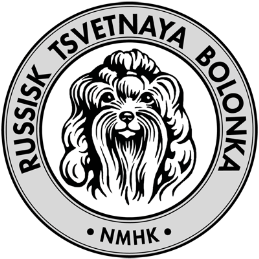 Agenda - møte raseutvalg Tors. 1. november 2018Ulrike Schroeter Skaug, Petter Vemo, Reidar Aas og Irene Galåen
Forfall: Mona-Lisa Pettersen
Referat: IreneSakKommentarer og/eller vedtakGodkjenning av protokoll Godkjent per epost av samtlige.2. Godkjenning innkalling& dagsordenGodkjent Presentasjon 
Vi ønsker Ulrike Schroeter Skaug og Lilith Isaksen varmt velkommen i raseutvalget.
Ulrike og Lilith ga en fin presentasjon av seg selv. 

Vedtak: Alle lager en liten presentasjon av seg selv m ønsket bilde som legges ut på hjemmesiden. 
Dogs4AllSiste oppdatering:
Vaktliste, utforming av stand, inngangsbillett, Lotteriet 
- Liste over vakt sendes ut snarest mulig slik at alle kan forberede seg, evt bytte vakter innbyrdes. 
- Alle på stand og de som har solgt lodd (ikke reaseutvalget)  trekking av et gratis årsmedlemsskap. 
- Inngangsbilletter: Vi  vet ennå ikke hvor mange adgangskort vi får. 
- Lotteri: Tekst om lotteriet bearbeides noe mer, og  legges ut snarest mulig. Bilde av hundesofa brukes . 1000 lodd kan selges. Premier for kr 13000,- (+ 7000 til julekalender)Pågående saker
Nytt møteDiskusjon osv.
 Dagens møte kortere enn planlagt grunnet tekniske problem. Nytt møte 8. november om pågående saker.

